Jay has built a long-standing reputation as an innovative thinker, trusted adviser and highly effective leader. He co-leads a multi-disciplined team that provides strategic planning, portfolio optimization solutions and property development services for communities, non-profits, corporate, healthcare and financial institutions. Jay provides clients with strategic insights into negotiating and structuring acquisitions (lease or purchase), dispositions (sales and subleasing ), build to suit or speculative development and structured finance solutions. Recognizing the fundamental importance to create healthy sustainable environments, he strongly advocates to include sustainability strategies integrating health & well being and corporate social responsibility policies into every transaction or development solution. Jay has extensive international experience, working on strategic projects in Europe, Asia and North & South America. During his career, he has held leadership positions domestically and internationally including Senior Managing Director with CBRE’s Capital Markets Group, Senior Vice President & Principle with the Trammell Crow Company and Development Partner with Liberty Property Trust and Rouse Kent Ltd. Jay serves on the Executive Board and is the President of the Northern California Chapter of CoreNet Global. He is a full member of the Urban Land Institute, serves on the Advisory Board of the Center for Sustainability and Economic Performance and is a member of the Responsible Property Investment Council.            SUBJECT MATTER EXPERTISE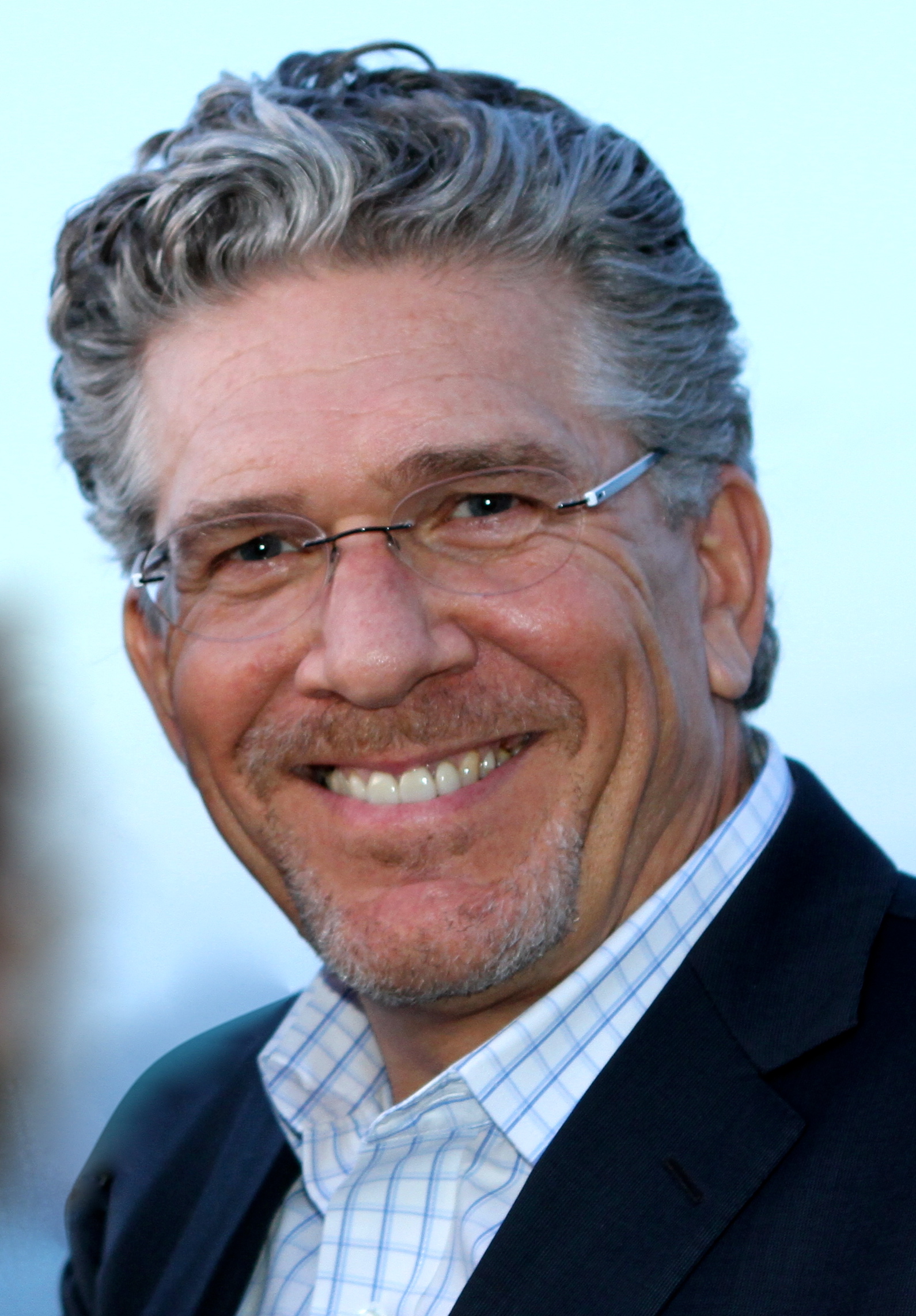 Portfolio Strategies, Acquisitions and Dispositions Corporate Finance and Capital Markets Headquarters and Campus Planning Occupancy Cost Reduction Programs Real Estate Development, Consulting and Entitlements Multi-market Transaction Management: The Americas, Asia Pac & EMEAProduct types: office, R&D/flex, industrial, healthcare & multi-familySustainability Strategies, Health & WellnessFinancial modeling: Argus and ExceleDUCATIONUniversity of Pennsylvania, Wharton School, Graduate StudiesUniversity of Washington, Bachelor of ArtsCREDENTIALSCORENET: Executive Board Member - President, Northern California ChapterUrban Land Institute (ULI): Responsible Property Investment Council  ULI Advisory Board Member: Center for Sustainability & Economic PerformanceSan Francisco Planning & Urban Research Center (SPUR)Licensed Real Estate Salesperson, State of California 